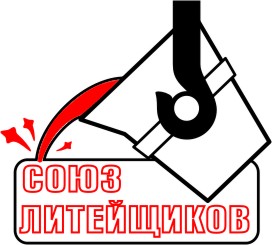 К исх. № 322/1 от « 13 » октября 2014 г.Основной состав деловой делегации Аргентинына встрече с российской делегацией, «Газовый Форум», Санкт-Петербург, ЭкспоФорум, 08.10.2014 г.“ADIMRA”  -   Ассоциация предприятий металлургической промышленности Аргентины. Вице-президент Серджио Вакка. www.adimra.org.ar.“Milei”. Более сорока лет производит ёмкости для хранения и транспортировки жидких продуктов. Более 20 лет производит линейку контейнеров для нефти и её продуктов, для бурения и оборудования скважин.Владелец компании Хосе Луис Милей. www.milei.com.ar. “Marlew”. Компания работает на рынке 39 лет, производит электрические кабели и провода, силовые и контрольные кабели для автоматизации промышленных объектов и установки в жилищном секторе. Директор по маркетингу Матиас Мазуччи. www.marlew.com.ar. “ETASA Group”. Компания с 1980 года разрабатывает и производит кумулятивные заряды и соответствующую арматуру для нефтяных, газовых и водяных скважин. Имеет сертификат Американского нефтяного института. Технический вице-президент Давид Латтанцио. www.etasa.com. “Galileo”. Компания работает 30 лет  в производстве герметичных компрессоров,  газовых колонок, компрессорных систем для работы со сжатым природным газом и оборудования для транспортировки сжатого природного газа. Запускает направление по работе со сжиженным природным газом. Имеет заказчиков в 65 странах. Директор по продажам Александр Глазов. www.galileoar.com. “Wenlen”. Компания основана в 1976 году для производства оборудования для нефтяной и газовой промышленности. Является лидером среди компаний металлургического сектора с главными инвестициями в промышленное оборудование. Предлагает услуги по его монтажу, инжинирингу, техническому обслуживанию и ремонту. Заместитель директора Гектор де Лоренци. www.wenlen.com.“Novomet Argentina”.   Компания производит погружное оборудование, линейку насосов, двигателей (асинхронных, магнитных), защитные устройства, датчики, много специального оборудования для скважин. Имеются отделения в России (Москва, Пермь). Президент НП «Союз литейщиков Санкт-Петербурга»   к.т.н.  Евсеев  Владимир Иванович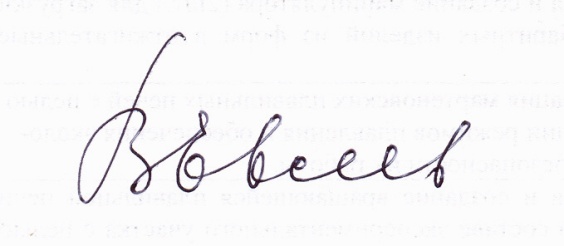 моб. тел. +7-911 749 49 50